StaffTeacher                                                   Anita Brown (School) (208) 580-0512) Cell (208) 353-0123School BoardChairperson-                                           Kelcey Sorensen (562) 305-0047Pastor-                                                     Tomm Lemon II (208) 550-2257Treasurer/IT-                                          Shawn Sprowl (986) 200-2275Home & School-                                     Bonnie May Sprowl (303) 350-0433Board Member-                                     Ethel Wilson (208) 587-5361Board Member-                                     Karen Troutfetter (208) 739-8649Board Member-                                     VacantConference Educ. Superintendent     Patrick Frey (208) 841-1256Mission Statement:The Desert View Christian School assists students in the process of maturing spiritually, emotionally, intellectually, physically and socially.~Education with Eternity in Mind~SPIRITUAL FOUNDATION Desert View Christian School (DVCS) is a grades 1-8 accredited school (MSACSC/ESS) located in Mountain Home, Idaho. The school is part of the largest and oldest world-wide Protestant school system.  The school’s educational program strives to instill a lifelong foundation of values and integrity.  The curriculum is designed so that students have opportunities for community service, leading to an appreciation of cultural differences and development of positive attitudes toward all people.As a Seventh-day Adventist School we believe:That the Holy Scriptures of the Old and New Testaments are the written inspiration of the word of God, and• That God is the ultimate source of existence and truth. The Bible is accepted as God’s revealed will;• There is one God: Father, Son and Holy Spirit, a unity of three co-eternal persons;• God is the Creator of all things, and has revealed in Scripture the authentic account of His creative activity;• God provided the only means of atonement for human sin through His death on the cross so that those who, by faith, accept this atonement may have eternal life;• By baptism we confess our faith in the death and resurrection of Jesus Christ and testify of our death to sin and of our purpose to walk in newness of life;• The great principles of God’s law are embodied in the Ten Commandments and exemplified in the life of Christ. They express God’s love, will, and purposes concerning human conduct and relationships, and are binding upon all people in every age;• God created a day of rest for His people. The 7th day Sabbath is a day of special blessing, fellowship and communion with Him our Creator;• We are God’s stewards, entrusted by Him with time and opportunities, abilities and possessions. We are responsible to Him for their proper use; and• The second coming of Christ is the blessed hope of God’s people. The time has not been revealed and we are, therefore, exhorted to be ready at all times. Paraphrased Seventh-day Adventists Believe…. A Biblical Exposition of 27 Fundamental Doctrines (1988)PHILOSOPHY Knowledge of God, His plan for our redemption, and the kind of person students may become as they are restored to His likeness, are of primary importance throughout the total school experience. Students are given opportunities to accept Jesus as their personal Savior. Each student is challenged to develop a personal sense of mission for giving the Gospel of Jesus Christ to the entire world in preparation for His soon return. A Seventh-day Adventist education places a high value on the worth of every individual and seeks to provide an environment in which a positive self-image can be developed. Academic excellence is promoted by challenging students to fully develop their intellectual capacities. STUDENT AND PARENT COMMITMENTIt is our desire that the Teacher, Board, and parents, working together, support the education of our students. DVCS is dependent upon parental support in prayer, volunteer work, finances, and encouragement. The home and school must both consciously cultivate a positive working relationship. As parents, you are the most important people in your child’s life. Your influence is vital in helping your child succeed. Students need to know that we are working together for the success of their journey.Students have responsibilities in the educational process that are critical to each one’s success. Those responsibilities are to:• Review and abide by the policies outlined in this Handbook.• Accept personal responsibility for their learning, and accept    that they are accountable to God, self, parents, and teachers.• Stay on task, complete all assignments, and persevere with    difficult problems. • Do their part to contribute to a positive school atmosphere, showing   respect for teachers, fellow students, and their property.• Strive to grow in personal  relationships, work assignments, and extracurricular activities.  In addition to students, parents also have responsibilities in the   educational process that are critical to each student’s success. Those  responsibilities are to:• Faithfully support the school through prayer and positive attitude.• Commit to giving a good report by sharing any complaints or    negative comments only with the people involved.• Pledge to cooperate with DVCS to help their child have a positive  experience.• Accept responsibility for the education and training of their child.• Review and abide by the policies in this Handbook.• Commit to working closely with the teachers in all areas concerning   training and educationENROLLMENTApplication for enrollment includes the following:Online enrollment form – DVCS WELCOME PAGE | desert-view	Additional paperwork found/Filled out online after enrollment is accepted;Financial arrangements;Report cards from previous school;New students must submit three (3) references, preferred one from religious leader;Applications will be submitted to the School Board for acceptance, and are tentative until accepted by the board;New enrollments will be reviewed after 30 days;New students may be tested to aid in selecting their proper grade placementCompleting of these forms can be done from the School Website or in person or arrangement with the teacher.SCHOOL HOURSMonday-Thursday: 8:15 AM – 3:15 PM.Friday and any Minimum Day: 8:15 AM – 1:00 PM.Students should not be on the school grounds before 8:00 AM without teacher approval.  This time period (8:00-8:15) will allow the teacher to utilize a before school routine for the students to prepare them for the day ahead.  Students need to be picked up within 15 minutes of the end of the school day. Please be prompt in picking up children after school. The teacher needs this time to prepare for the next day. Late pick-up fee will be $35.00 per half-hour, payable to DVCS.Dress CodeSimplicity, modesty, and healthfulness are goals of Christian standards of dress. These standards are the basis for our Dress Code. Following are guidelines set down by the School Board to assist parents and students in the purchase of appropriate attire:Jewelry (except watches, fitness trackers, and medical alert bracelets) worn by students is not  acceptable at school.Cosmetics are not acceptable, as this is not in harmony with the principles of simplicity and          modesty.3.    Dresses, skirts, & shorts must reach the top of the knee.4.    See-through or revealing clothing is not permitted.5.    All shirts & tops must cover the midriff at all times.6.    Hats & other head coverings are not allowed in the classroom/building.7.    Other than school logos, all other lettering/words and logos are not allowed.  However, colorful         prints, without words, are allowed.8.    Hair should be neat, clean and well-kept without extremes in hairstyles and accessories. Hair is to       be worn so vision is not obstructed. Boys’ hair must be cut above the collar. No unnatural hair        colors will be allowed.9.    All student clothing must be clean and neat.10. Appropriate shoes are required for outside play to help prevent injuries. Proper footwear is        always required.11. School shirts will be worn on all field trips or outings sponsored by the school.       12. Final interpretation of the dress code will be left to the discretion of the Teacher.FINANCIAL POLICYRegistration FeeRegistration fees are the initial basic charges covering application processing, instructional materials, student insurance and library expenditures. All registration fees are nonrefundable.Registration Fee for First through Eighth Grades:$300.00 Tuition CostTuition is the operating income for the school; consistent and prompt income is essential for the smooth operation of the school. We strongly encourage each school family to carefully budget for the prompt payment of their school account. Tuition may be paid in full at registration in the amount of:$ 3450.00 Tuition for full year+ $ 300.00 Registration$ 3750.00 TOTAL TUITIONTuition may be spread over ten installments of $345.00 per month, August through May. When using the installment payment plan, the arrangement must be made at or prior to registration, and the first installment is due for each student at the time of registration along with the registration fee. Tuition charges for a student entering or leaving the school at an irregular time will be prorated based on school days.      $ 345.00 Tuition per installment      + $ 300.00 Registration      $ 645.00 TOTAL 1ST MONTH PAYMENTThereafter the installment payments (August through May) of $345.00 per month are due on the 1st of each month.Note: Constituents receive a discount for tuition. Tuition charges for a student entering or leaving the school at an irregular time will be prorated based on school days.Student Financial AidStudent financial aid will be considered upon written request stating the specific amount of aid requested and reasons for needing the aid. This request must be submitted at the timeof enrollment and requires School Board approval.Miscellaneous chargesA $35 fee will be charged for checks returned due to insufficient funds. Any applicable miscellaneous charges will appear on statements for expenses such as damaged or lost books or damaged or lost school property. Home and School Program normally covers any other expenses such as music, unusual school materials, activities, field trips and or educational events, unless there are no funds available for these expenses. If the item/event is considered necessary for the school, we will ask for funds from the parents at that time to offset the expense.Past Due AccountsSchool bills are due on the1st of the month. A late fee of $ 10.00 PER DAY will be assessed beginning on day 11 unless satisfactory arrangements are approved by the School Treasurer or School Board Chairperson. If payment is past due 20 days from the due date, the student will be no longer eligible to attend school. This action will be preceded by a letter, phone call or visit by the School Board Chairperson or Treasurer. Exceptions will be made only if satisfactory financial arrangements can be made. Students with unpaid accounts from a previous year are expected to pay their accounts in full before registering for the current year. Accounts outstanding in other schools must be settled or arranged for satisfactorily before the student can be accepted unconditionally at Desert View Christian School. Records will not be released from DVCS until accounts are paid in full.OTHER INFORMATIONVisits & ConferencesTeachers welcome conferences with parents. It would be appreciated and far more beneficial if conferences are arranged ahead of time.Student InsuranceThe premium for student insurance is included in the entrance fee. Limited coverage is provided for accidents while the student is in any school sponsored activity and while on field trips. Any accident and its outcome must be reported to the teacher immediately to qualify for coverage.School Sponsored Field TripsMany educational benefits are derived from the regular field trips taken throughout the school year. Your child is well supervised and care is taken for his/her safety.SCHOOL POLICIESNumber of StudentsEnrollment and class size will be determined by the school board.Leaving of School Grounds by StudentsStudents are to remain on the school grounds during school hours unless permission to leave has been arranged with the teacher.TelephoneStudents and teachers can be called during school hours only in emergency situations.FundraisingFund RaisingFundraising activities at DVCS could involve the whole school or could be limited to particular classrooms for specific periods.  Any parent not wishing their child(ren) to participate need only send a letter to that effect to the principal.  Parents will always be notified of school-sponsored fundraising activities. The Home and School Coordinator in conjunction with the Teacher are the contact for Fundraising questions.Adventist Child Protection ScreeningAdventist Child Protection Screening is dedicated to raising the awareness and prevention of the mistreatment of the vulnerable. This means our students are kept safe by screening and doing background checks on people that work with our students. All Board Members, Teachers, Staff, Parents, and Volunteers must either receive or update their safety screening and background check paperwork before they can be around any of the students. Please take it upon yourself to visit www.ncrisk.org/adventist and complete the process. The process works two ways. First, background screening helps to assure parents that their children are not susceptible to known threats and to give our church leaders confidence in their selection of officers/teachers. Second, and perhaps more important, the online training helps you to know the best practices for the prevention of harm from unknown threats. Thank you for your help and understanding as we seek to be careful guardians of our precious children. Computers will be available at the school during registration for those parents wishing to complete the screening process at that time. It takes about 1 hour. Please advise so we can schedule during the registration time.Transfer RequirementsAll students transferring to a new school should report to the School Board Treasurer to clear their account as no transcript will be issued without the account being cleared or arrangements made.Attendance PolicyPrompt/Regular attendance at all appointments is essential to success in life.NPUC ATTENDANCE POLICY: (NPUC 3045:91)A child must attend classes for a minimum of 80% of the school year. If s/he misses more than 20% (36 Days) of the 180 required days, for any reason including illness, the parents must petition the school board for the grades and permission for the child to continue in attendance. By the parents presenting the board with information establishing the validity of the absences, the board can then determine whether the release of the grades and further school attendance is warranted. DVCS Attendance PolicyA maximum of 16 unexcused absences are allowed for the entire year. Every three tardies equals one absence. When this amount is exceeded, whether excused or unexcused,  the possibility of retention will be considered.1. Absences are excused for the following reasons: illness, dental, medical, optical services, and death in the family. An excuse by the parent explaining the nature of the absence is required. There may be times when it is advisable for a student to be absent for reasons other than those stated above. In such cases, arrangements must be made with the the Teacher before the absence is incurred. All other absences will be considered unexcused.2. Tardiness: Students will be considered tardy if they are not in their assigned seats when classes begin at 8:15 AM. Note: Three (3) unexcused tardies equal one (1) unexcused absence. For each case of absence or tardiness the student must bring a note to the teachersigned by a parent or guardian stating date and reason for absence or tardy.3. Suspension: Students will either be suspended or put on probation after 4 unexcused absences during a quarter depending on the circumstances surrounding the unexcused absences.In the event of an emergency and need for early dismissal, parents will be alerted by phone (either a call or text message). Students will then be dismissed to parents as soon as possible. When parents are not available, an emergency person will be contacted and arrangements made. Teacher is responsible for the prompt notification of these events.When severe weather makes transportation hazardous for the majority of our students, school will be closed or delayed. Parents and students should consult local television or KTSY radio news broadcasts for closing information. We also use the Mountain Home School District #193 as our determiner. Covid19 Contingency Policy/Attendance StepsSee Additional Handout Regarding Covid19 plan IDEA (Individual(s) with Disabilities Education Act) compliance statement104.39 Private education.(a) A recipient that provides private elementary or secondary education may not, on the basis of handicap, exclude a qualified handicapped person if the person can, with minor adjustments, be provided an appropriate education, as defined in 104.33(b)(1), within that recipients program or activity.  (b) Appropriate education. (1) For the purpose of this subpart, the provision of an appropriate education is the provision of regular or special education and related aids and services that (i) are designed to meet individual educational needs of handicapped persons as adequately as the needs of non-handicapped persons are met and (ii) are based upon adherence to procedures that satisfy the requirements of 104.34, 104.35, and 104.36.    (b) A recipient to which this section applies may not charge more for the provision of an appropriate education to handicapped persons than to non-handicapped persons except to the extent that any additional charge is justified by a substantial increase in cost to the recipient.(c) A recipient to which this section applies that provides special education shall do so in accordance with the provisions of 104.35 and 104.36. Each recipient to which this section applies is subject to the provisions of 104.34, 104.37, and 104.38.104.34 Educational setting.(a) Academic setting. A recipient to which this subpart applies shall educate, or shall provide for the education of, each qualified handicapped person in its jurisdiction with persons who are not handicapped to the maximum extent appropriate to the needs of the handicapped person. A recipient shall place a handicapped person in the regular educational environment operated by the recipient unless it is demonstrated by the recipient that the education of the person in the regular environment with the use of supplementary aids and services cannot be achieved satisfactorily. Whenever a recipient places a person in a setting other than the regular educational environment pursuant to this paragraph, it shall take into account the proximity of the alternate setting to the person's home(b) Nonacademic settings. In providing or arranging for the provision of nonacademic and extracurricular services and activities, including meals, recess periods, and the services and activities set forth in  104.37(a)(2), a recipient shall ensure that handicapped persons participate with non-handicapped persons in such activities and services to the maximum extent appropriate to the needs of the handicapped person in question. (3) ensure that the placement decision is made by a group of persons, including persons knowledgeable about the child, the meaning of the evaluation data, and the placement options, and (4) ensure that the placement decision is made in conformity with 104.34.  (d) Reevaluation. A recipient to which this section applies shall establish procedures, in accordance with paragraph (b) of this section, for periodic reevaluation of students who have been provided special education and related services. A reevaluation procedure consistent with the Education for the Handicapped Act is one means of meeting this requirement.104.37 Nonacademic services.(a) General. (1) A recipient to which this subpart applies shall provide non-academic and extracurricular services and activities in such manner as is necessary to afford handicapped students an equal opportunity for participation in such services and activities.(2) Nonacademic and extracurricular services and activities may include counseling services, physical recreational athletics, transportation, health services, recreational activities, special interest groups or clubs sponsored by the recipients, referrals to agencies which provide assistance to handicapped persons, and employment of students, including both employment by the recipient and assistance in making available outside employment.(b) Counseling services. A recipient to which this subpart applies that provides personal, academic, or vocational counseling, guidance, or placement services to its students shall provide these services without discrimination on the basis of handicap. The recipient shall ensure that qualified handicapped students are not counseled toward more restrictive career objectives than are non-handicapped students with similar interests and abilities.(c) Physical education and athletics. (1) In providing physical education courses and athletics and similar aid, benefits, or services to any of its students, a recipient to which this subpart applies may not discriminate on the basis of handicap. A recipient that offers physical education courses or that operates or sponsors interscholastic, club, or intramural athletics shall provide to qualified handicapped students an equal opportunity for participation.(2) A recipient may offer to handicapped students physical education and athletic activities that are separate or different from those offered to non-handicapped students only if separation or differentiation is consistent with the requirements of 104.34 and only if no qualified handicapped student is denied the opportunity to compete for teams or to participate in courses that are not separate or different.  (c) Comparable facilities. If a recipient, in compliance with paragraph (a) of this section, operates a facility that is identifiable as being for handicapped persons, the recipient shall ensure that the facility and the services and activities provided therein are comparable to the other facilities, services, and activities of the recipient.104.35 Evaluation and placement.(a) Pre-placement evaluation. A recipient that operates a public elementary or secondary education program or activity shall conduct an evaluation in accordance with the requirements of paragraph (b) of this section of any person who, because of handicap, needs or is believed to need special education or related services before taking any action with respect to the initial placement of the person in regular or special education and any subsequent significant change in placement.(b) Evaluation procedures. A recipient to which this subpart applies shall establish standards and procedures for the evaluation and placement of persons who, because of handicap, need or are believed to need special education or related services which ensure that:(1) Tests and other evaluation materials have been validated for the specific purpose for which they are used and are administered by trained personnel in conformance with the instructions provided by their producer;(2) Tests and other evaluation materials include those tailored to assess specific areas of educational need and not merely those which are designed to provide a single general intelligence quotient; and(3) Tests are selected and administered so as best to ensure that, when a test is administered to a student with impaired sensory, manual, or speaking skills, the test results accurately reflect the student's aptitude or achievement level or whatever other factor the test purports to measure, rather than reflecting the student's impaired sensory, manual, or speaking skills (except where those skills are the factors that the test purports to measure).(c) Placement procedures. In interpreting evaluation data and in making placement decisions, a recipient shall (1) draw upon information from a variety of sources, including aptitude and achievement tests, teacher recommendations, physical condition, social or cultural background, and adaptive behavior, (2) establish procedures to ensure that information obtained from all such sources is documented and carefully considered.Internet Use Policy (AUP)The internet is a wonderful and valuable tool for the students to use while attending DVCS.  It is however necessary to have a plan in place that deals with both unacceptable and unauthorized usage of the internet for other purposes for which DVCS utilizes the computers in the school.  Please note: DVCS has a program in place which monitors computer activities and notifies staff of any red flags or actions that may be a violation of the Internet Use Policy.The following usage of the internet by a student while enrolled at Desert View Christian School (DVCS) will result in discipline including suspension of computer privileges, suspension from school, expulsion from DVCS and possible legal action.  Both Students and Parents are expected to read and sign a copy of this policy when registering to attend DVCS. Using devices for non-educational purposes during class timesIllegal installation or transmission of copyrighted materialsAny action violating existing Board policy, administrative rule, or public lawSending, accessing, uploading, downloading, or distributing offensive, profane, threatening, pornographic, obscene, or sexually explicit materialsUse of chat rooms or websites selling term papers, book reports, and other forms of student workUse of personal messaging services for non-   educational purposesUse of outside data disks or USB devices without knowing their contents or originChanging device settings (exceptions include personal settings such as font size, brightness, etc.)Spamming/sending mass or inappropriate emailsGaining access to other student accounts, files, and/or dataUse of the school’s Internet/e-mail accounts for financial or commercial gain or for any illegal activityUse of anonymous and/or false communicationsGiving out personal information, for any reason, over the Internet. This includes, but is not limited to, setting up Internet accounts including those necessary for chat rooms, Ebay, email, etc.Participation in credit card fraud, electronic forgery or other forms of illegal behavior.Vandalism (any malicious attempt to harm or destroy hardware, software or data, including, but not limited to, the uploading or creation of computer viruses or computer programs that can infiltrate computer systems and/or damage software components) of school equipment will not be allowedTransmission or accessing materials that are obscene, offensive, threatening or otherwise intended to harass/demean othersAny form of cyber bullying that includes any one or more items in this policyAdditional Internet Use/Social Media               In keeping with DVCS’s objectives, students will be held accountable for acceptable Internet practices, including posting information on websites (including social networking sites, Facebook,  Instagram, Snapchat, etc.), emails, texts, and instant messages. Accountability extends to Internet activity outside of school, especially when this activity reflects badly upon the school or upon the reputation of the school, or when it harms a member of our school community.  It should be noted that Desert View Christian School does not actively monitor student use of technology outside of the school as we feel students and parents are primarily responsible for the appropriate and ethical use of technology, especially in the home.  However, sometimes we become aware of information disseminated over the Internet. 1.  Privileges - The use of DVCS computers is a privilege, not a right, and inappropriate use will result in cancellation of those privileges.  Based upon the Acceptable Use guidelines outlined in this document, the system administrators will deem what is inappropriate use, and their decision is final.  Also, the system administrators may deny a student the use Desert View Christian School computers at any time.  The administration, faculty, and staff DVCS may request the system administrator to deny, revoke, or suspend specific students’ use of the computers.  2.           Netiquette - Students are expected to abide by the generally accepted rules of network etiquette.  These include, but are not limited to, the following:a.	Be polite.  Do not write or send abusive messages to others.b.	Use appropriate language.  Do not swear or use vulgarities or any other inappropriate language.c.	Do not reveal your personal address or phone numbers of students or faculty.d.	Note that electronic mail and messaging is not guaranteed to be private.  People whooperate the system do have access to all mail.  Messages relating to or in support of illegal activities may be reported to the authorities.e.           Do not use the network in such a way that you  would  disrupt the use of the network by                other users (ex:  downloading huge files during prime time, sending  mass e-mail messages, annoying                other users.)f.             All communications and information accessible  via the network should be assumed to         be private property.Network Reliability – Desert View Christian School makes no warranties of any kind, whether expressed or implied, for the service it is providing. Desert View Christian School will not be responsible for any damages students suffer.  This includes loss of data resulting from delays, non-deliveries, corrupted deliveries, or service interruptions caused by the system’s negligence or user errors or omissions.  Use of any information obtained via the Internet is at your own risk. DVCS specifically denies any responsibility for the accuracy or quality of information obtained through its services.Vandalism - Vandalism will result in cancellation of privileges.  For this policy, vandalism is defined as any malicious attempt to harm, disrupt, or destroy data, computers, or the network.  This includes, but is not limited to, the uploading or creation of computer viruses.  Fines for vandalism will be determined according to the destruction of the property.  Installation Restrictions - No software of any kind is to be loaded on a computer’s hard drive without prior approval from an administrator.Should a student lose his/her computer privileges, he/she must find other sources or avenues to complete the required class work assignment(s).  The loss of privileges MAY NOT be used as an excuse for not completing assigned class work.Students are expected to exercise responsible behavior when on the network at all times.Discipline Plan Teachers, as professionals, will deal with issues that arise as needed within the classroom. They will use individual classroom discipline plans. For circumstances that require stronger discipline action, students may be sent to discuss the situation with the Teacher and spend age-appropriate time out of the classroom with or without classwork. Parents will be kept in good communication regarding behavior of their children by phone, face-to-face communication, and/or written communication. Such behavior may also result in short-term suspension, implementation of a behavioral contract, and/or be referred to the School Board.Expulsion of StudentsThe School Board is the final authority in the expulsion of any student.  As a general rule, this will only occur when the other correction methods have failed to change either the conduct of the student or the parent does not or will not voluntarily withdraw the student following any previous Board action of discipline.FightingEvery student is to behave in a courteous and cooperative manner at all times. Any behavior that may lead to physical harm to another will not be tolerated at Desert View Christian School. Students who engage in violent physical conduct toward another individual, whether considered justified or not, will be suspended until the DVCS School Board meets to determine the length of suspension. A second incident may result in the student being expelled from school.Fire Alarms and Fire Extinguishers/Emergency DrillsFire Alarms and Fire ExtinguishersAny student who tampers with fire alarms and fire extinguishers is subject to the discipline policies set forth by DVCS and the School Board in this handbook.  Emergency drills are conducted monthly in accordance with state regulations which may include lockdowns and earthquakes.  All students and adults are expected to exit the building and proceed in an orderly fashion to the designated assembly area.School Regulations of Student BehaviorAll students are expected to conduct themselves at school within the framework of Christian principles and school standards. Students involved in the following practices jeopardize their privilege of attending this school:Using profane language, indulging in suggestive conduct, possessing or displaying obscene literature or pictures.Uncooperative or disrespectful attitude displayed by the student or parents regarding school rules and principlesAny unauthorized entrance into the school building, rooms or teacher’s supplies.Bicycles, scooters, skateboards, rollerblades and hover boards shall not be ridden on school property at any time.Non-School approved video games will not be allowedViolation of the student agreement that was signed upon application and admission to DVCS and is on file.Reporting Procedures     Students who experience mistreatment from another student regarding the above behaviors and other violation of the school rules should report the incident to the Teacher.   Should mistreatment require a parental conference with the student who is mistreating another, the Teacher will schedule this after school hours and should it be necessary involve a member of the DVCS Board to eliminate any accusation that might arise of bias on the school’s action.Scholastic DishonestyScholastic DishonestyCheatingCheatingDesert View Christian School expects each student to exhibit honesty in every aspect of his/her life, including individual work on daily assignments, special assignments, quizzes, and tests. Dishonesty can occur in many forms, including, but not limited to, the following:1.	Allowing another student to copy or borrow from one's own work.2.	Copying or borrowing answers from another student's work or teacher's answer key.3.	Using unauthorized notes or looking on another student's paper during a test.4.	Working together on assignments when the assignment was not given as a team project.5.   Copying a theme or other writing assignment from any       source, including the Internet, without giving credit to the       original author.  BullyingBullying or IntimidationThe purpose of this policy is to defuse issues before they evolve into serious conflict. Every report of bullying or intimidation will be investigated. If and when an incident of bullying or intimidation proves to be accurate, appropriate actions will be taken to correct the situation. In bullying there is a real or perceived power imbalance between the perpetrator and victim. Bullying is designed to cause the victim to worry and to be annoyed to the point of distraction and often leads the victim to fear coming to school. Attempts to damage someone's reputation, intentional repeated hurtful acts and words, badgering, provoking anger or resentment, creating feelings of persecution, threatening language, manipulating, or influencing as if by teasing are included in the areas considered bullying.Aspects to BullyingPhysical: Punching, poking, hair pulling, beating or biting.Verbal: Name-calling, teasing or gossip.Emotional or Threatening: Rejection, humiliating, ostracizing, berating personal characteristics                such as  perceived sexual orientation.Sexual: Harassment, inappropriate touching, innuendos and actual abuse.Cyber-bullying: Any bullying or intimidation that occurs over  social networks, e-mail, etc. DisciplineDisciplineStudents found to have been engaging in bullying, intimidation, or sexual harassment will face discipline to be determined by the Teacher and/or school board. Depending on the severity of the bullying incident, students may face in-school discipline, be suspended, or be expelled. Cell Phones, Electronics, MP3/CD Players, iPodsElectronic Games, Walkmans, CD Players Cell PhonesCell phones are to be put away during school hours.  Parents should not expect to reach their children at school by calling the child’s cell phone. Parents may call the school office to contact their child.The school is not responsible for lost, stolen, or damaged items.Video games, iPods, mp3 players, CD/DVD players, etc. are NOT permitted for use at school. Devices are to be off when the child enters school and may NOT be used during school hoursContraband Rules/RegulationsThe following shall be considered contraband and be surrendered to the teacher/leader without return: Pocket knives, firecrackers, matches/lighters, water guns or play guns, or any object considered unsafe or detrimental to the welfare or morals of the students including narcotics, tobacco or alcoholic beverages.  This includes handling them, possessing them or furnishing them to others. The above also includes any off-campus school events.Any violation of the Contraband Rules/Regulations will result in an automatic suspension until the DVCS Board takes action.Desert View Christian School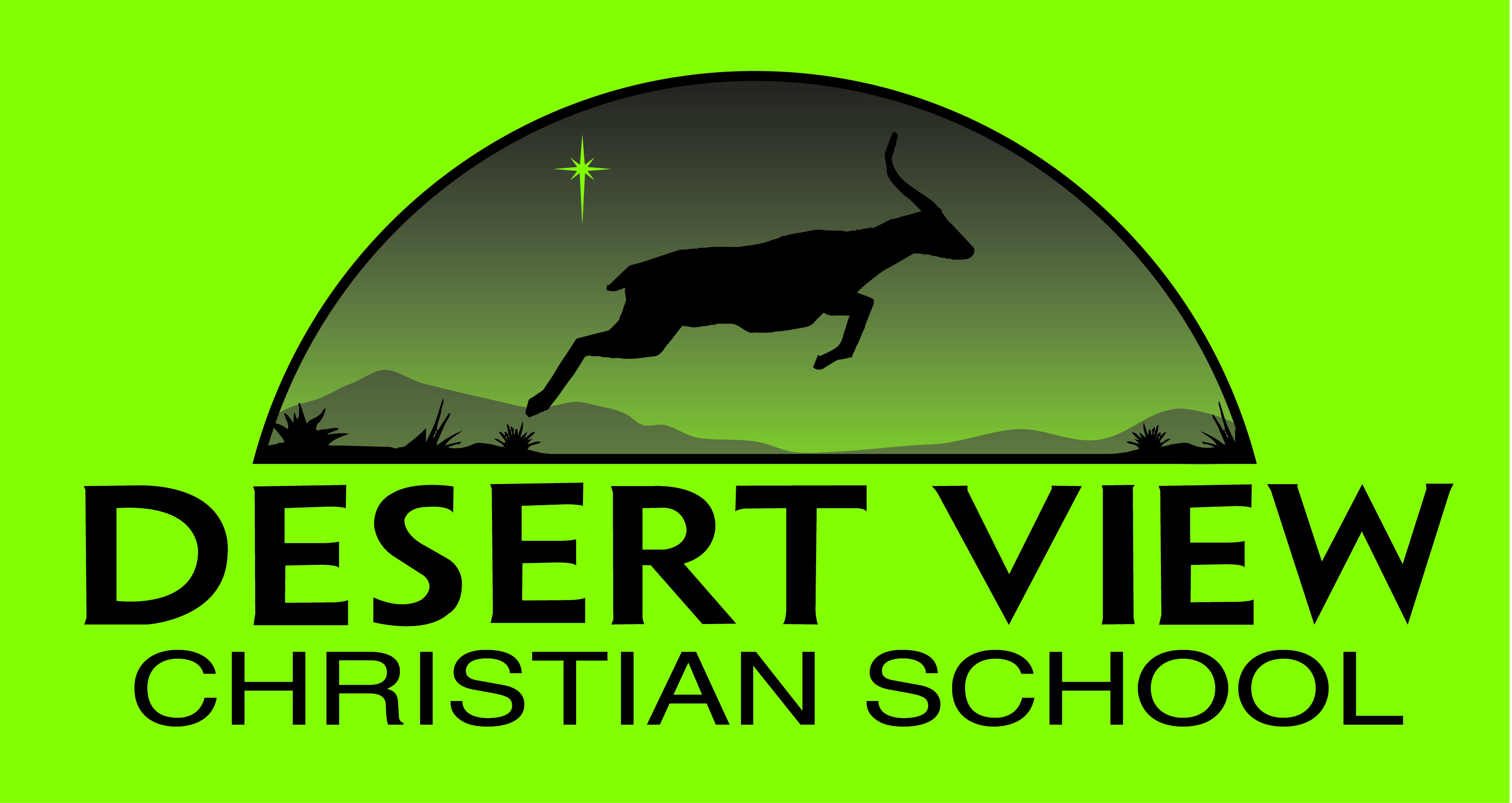 School CalendarAugust 17, 2020-                        School Year BeginsSeptember 7th-                            Labor DaySep 28th – Oct 9th                        MAP TestingOctober 23rd-                              1st Quarter EndsNovember 11th/12th-                  Parent/Teacher ConferencesNovember 21st-29th-                 Thanksgiving BreakDecember 19th-Jan. 3rd-            Christmas BreakJanuary 15th, 2021                      2nd Quarter EndsJanuary 11th – 22nd                     MAP TestingJanuary 18th-                               MLK DayFebruary 8th-9th-                         Teacher In-serviceFebruary 15th-                             President’s DayFebruary 25th – 27th                   GSAA Music FestivalMarch 12th-                                 Academy DayMarch 19th-                                 3rd Quarter EndsMarch 20th-30th-                         Spring BreakApril 5th – 16th                             MAP TestingApril 7th/8th-                                Parent/Teacher ConferencesApril 19th – 23rd                          Outdoor School (6th Graders)May 6th-                                      Track & Field Day (GSAA)May 27th-                                    Scheduled Last Day of School